Minerva Scholarship Fund Leiden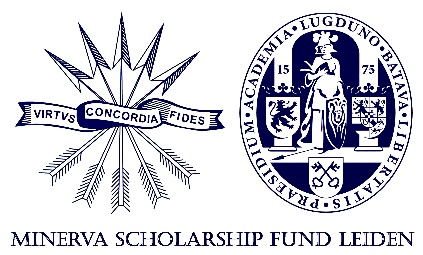 Daan YesilkagitJulia SternebergFleur van HelvoortBreestraat 502311 CS LeidenSubject: Award procedure of Minerva Scholarship Fund LeidenL.B. dateL.S.,The Minerva Scholarship Fund Leiden grants scholarships for prestigious study- and research projects in various scientific disciplines. Applications are assessed by the Board of Allocation.An application must be submitted by means of the enclosed form and the documents that are asked for in this form.After they have sought advice on the scientific value and relevance, the Board of Allocation will advise the Board of the Minerva Scholarship Fund. A positive or negative decision will be timely announced to the candidates. There won’t be any further correspondence on the results. Requests on compensation of the printing costs for the necessarily provided materials will not be considered.If the application is honoured, the candidate is obliged to hand in written reports on the project. Within three months after the project has ended, the report must be submitted to the Minerva Scholarship Fund. The report may be published on the website of the Minerva Scholarship Fund (www.minervascholarshipfund.com), after it has been reviewed. The candidate may also be asked to be present at a fundraising event. The amount of payment of any subsidy will be based on the budget submitted in advance, taking into account the financial support obtained from other sources.Sincerely,Daan Yesilkagit		                 Julia Sterneberg                                          Fleur van HelvoortCollegii h.t. Praeses		  Collegii h.t. Assessor Secundus                Praeses MSF committeepraeses@lsvminerva.nl		  assessorii@lsvminerva.nl                          MSF@lsvminerva.nlApplication Form Minerva Scholarship Fund Leiden2022-2023The application consists of the filled out application form and seven attachments. Only typed and completed application forms will be considered. The following attachments should be provided next to the application form: Explanation project * Budget ** Curriculum Vitae Personal statementList of grades Letters of recommendationAny other relevant files can be attached digitally. All files must be submitted in PDF-format; font Calibri in font size 11. The files must contain the number and name in the header of the attachment, besides the name of the applicant. The document should be named similarly. Preferably: 
3. Curriculum Vitae – N. Name.The whole application is to be digitally sent to:MSF@lsvminerva.nlName:Date of birth:Place of birth:Address:Postal code/residence:Telephone number:E-mail address:Account number:Faculty:Course:Year of arrival:Student number:Date propaedeutic diploma acquired:Date Bsc/Msc acquired (if applicable):Total credit:Do you give permission to the Minerva Scholarship Fund to save your 
personal information?		                                                                           YES / NODo you give permission to grant access for our sponsor to your CV?	 YES / NODo you give permission to publish your MSF final report on our  
website and social media?                                                                                        YES / NOAnnex 1: Explanation project. *1. Project.What kind of project is it?              (Research, education, internship, preparation on a promotion?)Title / description research- or study project.Give a short and clear explanation of the project.Explain what the added social benefit is of your study- or research project, should the funds be granted.Explain what the added scientific value is of your study- or research project, should the funds be granted.Duration / period of the project.If the project is based on a research: give the research question, plan of action and planning.
If the project is an internship: outline a clear image of the activities and responsibilities that should be executed.
Does it concern a new project or an ongoing project?How does the project connect to your study?2. Contact details.Give the name of your supervisor at Leiden University and the name of your mentor or supervisor of the project and its function and position considering the project.If it is a research project: give five relevant publications on this area (attach a  digital copy).Give two references who are aware of this project, both personally and content wise (add address and phone numbers). 3. Finances.Give a detailed budget with explanation (attach separately; see attachment 2).Are there potential financial compensations from other sources; if not, did you sent an application to other funds; which one?If the Minerva Scholarship Fund Leiden does not grant any financial support, will the project be accomplished anyway?Annex 2: Budget. **Expenses in Euro’s- Tuition during your stay:- Rent in the Netherlands:- Travel expenses:- Local registration:- Local housing:- Local maintenance:- Local travel expenses:- Extra learning resources:- Extra insurances:- Vaccination:- Visa:- Other expenses (explanation below):							Total expenses:Income in Euro’s- Student loans:- Sublet in the Netherlands:- Restitution OV-chipcard:- Assigned grants (explanation below):- Own contribution (explanation below):- Other income (explanation below):							Total income:Eligible shortage (expenses minus income):Explanation other expenses/income: